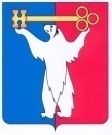 АДМИНИСТРАЦИЯ ГОРОДА НОРИЛЬСКАКРАСНОЯРСКОГО КРАЯРАСПОРЯЖЕНИЕ12.02.2019	г. Норильск	        № 767О внесении изменений в распоряжение Администрации города Норильска от 20.03.2015 № 1716В связи с уточнением функций, осуществляемых Управлением по градостроительству и землепользованию Администрации города Норильска:1. Внести в Положение об Управлении по градостроительству и землепользованию Администрации города Норильска, утвержденное распоряжением Администрации города Норильска от 20.03.2015 № 1716 (далее - Положение), следующее изменение:1.1. В пункте 3.28 Положения слова «жилого помещения» заменить словами «помещения в многоквартирном доме.»;1.2. Пункт 3.29 Положения изложить в следующей редакции:«3.29. Участвует в Приемочной комиссии по приемке в эксплуатацию после завершения переустройства и (или) перепланировки помещений в многоквартирном доме.»;1.3. Пункт 3.31 Положения изложить в следующей редакции:«3.31. Выдает предписания собственникам помещений в многоквартирном доме или нанимателям жилых помещений по договорам социального найма, договорам найма жилого помещения жилищного фонда социального использования, которые были самовольно переустроены и (или) перепланированы, о приведении таких помещений в прежнее состояние с установкой сроков исполнения данных предписаний. В случае неисполнения предписания инициирует обращение в суд с требованием о приведении в первоначальное состояние помещения в многоквартирном доме посредством направления документов в уполномоченную юридическую службу Администрации города Норильска.».2. Настоящее распоряжение вступает в силу с момента его подписания.3. Разместить настоящее распоряжение на официальном сайте муниципального образования город Норильск.Глава города Норильска							            Р.В. Ахметчин